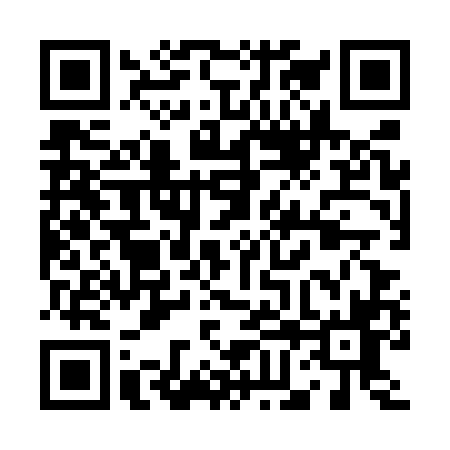 Prayer times for Ihu, Papua New GuineaWed 1 May 2024 - Fri 31 May 2024High Latitude Method: NonePrayer Calculation Method: Muslim World LeagueAsar Calculation Method: ShafiPrayer times provided by https://www.salahtimes.comDateDayFajrSunriseDhuhrAsrMaghribIsha1Wed5:096:2112:163:376:107:182Thu5:096:2112:153:376:107:183Fri5:096:2112:153:376:107:174Sat5:096:2112:153:376:107:175Sun5:096:2112:153:376:097:176Mon5:096:2112:153:376:097:177Tue5:096:2112:153:376:097:178Wed5:096:2112:153:366:097:179Thu5:096:2112:153:366:087:1710Fri5:096:2112:153:366:087:1611Sat5:096:2212:153:366:087:1612Sun5:096:2212:153:366:087:1613Mon5:096:2212:153:366:087:1614Tue5:096:2212:153:366:087:1615Wed5:096:2212:153:366:077:1616Thu5:096:2212:153:366:077:1617Fri5:096:2212:153:366:077:1618Sat5:096:2312:153:366:077:1619Sun5:096:2312:153:366:077:1620Mon5:106:2312:153:366:077:1621Tue5:106:2312:153:366:077:1622Wed5:106:2312:153:366:077:1623Thu5:106:2412:153:366:077:1624Fri5:106:2412:153:376:077:1625Sat5:106:2412:153:376:077:1626Sun5:106:2412:163:376:077:1727Mon5:106:2412:163:376:077:1728Tue5:116:2512:163:376:077:1729Wed5:116:2512:163:376:077:1730Thu5:116:2512:163:376:077:1731Fri5:116:2512:163:376:077:17